Strategy Tester Reportemillfilipov@gmail.com (08-12-2014)TeleTRADECY-Demo (Build 670)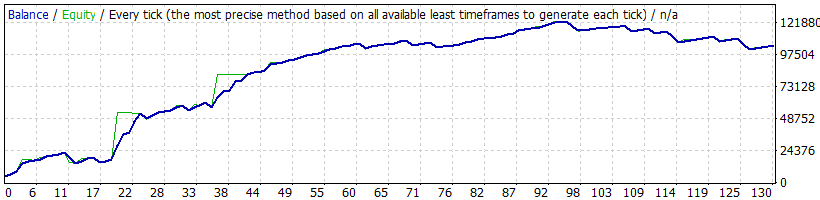 SymbolSymbolGOLD (Gold (Spot))GOLD (Gold (Spot))GOLD (Gold (Spot))GOLD (Gold (Spot))PeriodPeriodDaily (D1) 1970.01.01 00:00 - 1970.01.01 00:00 (2013.08.09 - 2014.08.09)Daily (D1) 1970.01.01 00:00 - 1970.01.01 00:00 (2013.08.09 - 2014.08.09)Daily (D1) 1970.01.01 00:00 - 1970.01.01 00:00 (2013.08.09 - 2014.08.09)Daily (D1) 1970.01.01 00:00 - 1970.01.01 00:00 (2013.08.09 - 2014.08.09)ModelModelEvery tick (the most precise method based on all available least timeframes)Every tick (the most precise method based on all available least timeframes)Every tick (the most precise method based on all available least timeframes)Every tick (the most precise method based on all available least timeframes)ParametersParametersLotSize=1; MagicNumber=7232014; ATRPeriod=8; Use_ManualSL=true; StopLossSize=1475; Use_SignalBarSL=true; SL_Buffer=5; _0="RAPTOR EXPLOSION Parameters"; Sensetive=801; DeadZonePip=1; ExplosionPower=10; TrendPower=43;LotSize=1; MagicNumber=7232014; ATRPeriod=8; Use_ManualSL=true; StopLossSize=1475; Use_SignalBarSL=true; SL_Buffer=5; _0="RAPTOR EXPLOSION Parameters"; Sensetive=801; DeadZonePip=1; ExplosionPower=10; TrendPower=43;LotSize=1; MagicNumber=7232014; ATRPeriod=8; Use_ManualSL=true; StopLossSize=1475; Use_SignalBarSL=true; SL_Buffer=5; _0="RAPTOR EXPLOSION Parameters"; Sensetive=801; DeadZonePip=1; ExplosionPower=10; TrendPower=43;LotSize=1; MagicNumber=7232014; ATRPeriod=8; Use_ManualSL=true; StopLossSize=1475; Use_SignalBarSL=true; SL_Buffer=5; _0="RAPTOR EXPLOSION Parameters"; Sensetive=801; DeadZonePip=1; ExplosionPower=10; TrendPower=43;Bars in test1610Ticks modelled847369Modelling qualityn/aMismatched charts errors32777Initial deposit5000.00SpreadCurrent (70)Total net profit99272.50Gross profit168425.00Gross loss-69152.50Profit factor2.44Expected payoff763.63Absolute drawdown250.00Maximal drawdown23057.50 (18.71%)Relative drawdown50.43% (8025.00)Total trades130Short positions (won %)60 (85.00%)Long positions (won %)70 (87.14%)Profit trades (% of total)112 (86.15%)Loss trades (% of total)18 (13.85%)LargestLargestprofit trade10580.00loss trade-3892.50AverageAverageprofit trade1503.79loss trade-3841.81MaximumMaximumconsecutive wins (profit in money)25 (49115.00)consecutive losses (loss in money)2 (-7775.00)MaximalMaximalconsecutive profit (count of wins)49115.00 (25)consecutive loss (count of losses)-7775.00 (2)AverageAverageconsecutive wins7consecutive losses1#TimeTypeOrderSizePriceS / LT / PProfitBalance12013.08.15 16:51buy11.001348.500.000.0022013.08.15 16:51modify11.001348.501333.050.0032013.08.15 16:55close11.001355.001333.050.001625.006625.0042013.08.15 20:00buy21.001362.600.000.0052013.08.15 20:00modify21.001362.601347.150.0062013.08.16 01:28close21.001370.201347.150.001892.508517.5072013.08.22 22:05buy31.001377.600.000.0082013.08.22 22:05modify31.001377.601362.150.0092013.08.23 16:00buy41.001396.300.000.00102013.08.23 16:00modify41.001396.301380.850.00112013.08.23 20:00buy51.001397.000.000.00122013.08.23 20:00modify51.001397.001381.550.00132013.08.26 20:00close31.001402.401362.150.006185.0014702.50142013.08.26 20:00close51.001402.401381.550.001342.5016045.00152013.08.26 20:00close41.001402.001380.850.001417.5017462.50162013.09.05 16:00sell61.001368.600.000.00172013.09.05 16:00modify61.001368.601384.050.00182013.09.05 20:00sell71.001371.100.000.00192013.09.05 20:00modify71.001371.101386.550.00202013.09.06 12:26close61.001366.101384.050.00620.0018082.50212013.09.06 12:30close71.001361.501386.550.002395.0020477.50222013.09.10 12:31sell81.001362.600.000.00232013.09.10 12:31modify81.001362.601378.050.00242013.09.10 13:53close81.001359.901378.050.00675.0021152.50252013.09.12 08:55sell91.001340.400.000.00262013.09.12 08:55modify91.001340.401355.850.00272013.09.12 12:22close91.001336.901355.850.00875.0022027.50282013.09.12 12:26sell101.001335.100.000.00292013.09.12 12:26modify101.001335.101350.550.00302013.09.12 12:57close101.001331.501350.550.00900.0022927.50312013.09.18 00:22sell111.001292.800.000.00322013.09.18 00:22modify111.001292.801308.250.00332013.09.18 04:00sell121.001292.700.000.00342013.09.18 04:00modify121.001292.701308.150.00352013.09.18 17:18s/l111.001308.251308.250.00-3862.5019065.00362013.09.18 17:18s/l121.001308.151308.150.00-3862.5015202.50372013.09.18 20:00buy131.001367.300.000.00382013.09.18 20:00modify131.001367.301351.850.00392013.09.19 00:00buy141.001365.200.000.00402013.09.19 00:00modify141.001365.201349.750.00412013.09.19 15:16close131.001373.201351.850.001452.5016655.00422013.09.19 15:16close141.001373.001349.750.001950.0018605.00432013.09.27 12:00buy151.001338.600.000.00442013.09.27 12:00modify151.001338.601323.150.00452013.09.27 12:14close151.001342.201323.150.00900.0019505.00462013.09.30 00:00buy161.001351.900.000.00472013.09.30 00:00modify161.001351.901336.450.00482013.09.30 09:28s/l161.001336.451336.450.00-3862.5015642.50492013.10.01 12:01sell171.001317.800.000.00502013.10.01 12:01modify171.001317.801333.250.00512013.10.01 12:20close171.001314.501333.250.00825.0016467.50522013.10.01 16:00sell181.001292.000.000.00532013.10.01 16:00modify181.001292.001307.450.00542013.10.01 16:36close181.001285.901307.450.001525.0017992.50552013.10.09 12:17sell191.001305.400.000.00562013.10.09 12:17modify191.001305.401320.850.00572013.10.09 16:00sell201.001299.100.000.00582013.10.09 16:00modify201.001299.101314.550.00592013.10.10 12:58sell211.001297.200.000.00602013.10.10 12:58modify211.001297.201312.650.00612013.10.10 20:00sell221.001287.400.000.00622013.10.10 20:00modify221.001287.401302.850.00632013.10.11 12:43sell231.001268.500.000.00642013.10.11 12:43modify231.001268.501283.950.00652013.10.11 12:45close191.001263.001320.850.0010580.0028572.50662013.10.11 12:45close211.001263.001312.650.008545.0037117.50672013.10.11 12:45close231.001263.001283.950.001375.0038492.50682013.10.11 12:45close201.001264.601314.550.008605.0047097.50692013.10.11 12:46close221.001264.301302.850.005770.0052867.50702013.10.11 18:35sell241.001265.200.000.00712013.10.11 18:35modify241.001265.201280.650.00722013.10.14 12:00s/l241.001280.651280.650.00-3867.5049000.00732013.10.17 08:00buy251.001302.700.000.00742013.10.17 08:00modify251.001302.701287.250.00752013.10.17 08:00close251.001311.801287.250.002275.0051275.00762013.10.17 12:00buy261.001307.300.000.00772013.10.17 12:00modify261.001307.301291.850.00782013.10.17 12:00close261.001316.901291.850.002400.0053675.00792013.10.22 16:00buy271.001343.300.000.00802013.10.22 16:00modify271.001343.301327.850.00812013.10.24 12:15close271.001346.001327.850.00645.0054320.00822013.10.31 00:45sell281.001339.000.000.00832013.10.31 00:45modify281.001339.001354.450.00842013.10.31 08:03close281.001335.101354.450.00975.0055295.00852013.10.31 14:54sell291.001321.300.000.00862013.10.31 14:54modify291.001321.301336.750.00872013.10.31 17:44sell301.001318.900.000.00882013.10.31 17:44modify301.001318.901334.350.00892013.11.01 12:00close291.001313.001336.750.002070.0057365.00902013.11.01 12:00close301.001312.701334.350.001545.0058910.00912013.11.07 13:58buy311.001326.200.000.00922013.11.07 13:58modify311.001326.201310.750.00932013.11.07 14:33s/l311.001310.751310.750.00-3862.5055047.50942013.11.07 16:00sell321.001303.300.000.00952013.11.07 16:00modify321.001303.301318.750.00962013.11.08 13:31sell331.001301.600.000.00972013.11.08 13:31modify331.001301.601317.050.00982013.11.08 13:32close321.001292.901318.750.002595.0057642.50992013.11.08 13:32close331.001295.301317.050.001575.0059217.501002013.11.08 16:00sell341.001294.600.000.001012013.11.08 16:00modify341.001294.601310.050.001022013.11.08 16:00close341.001286.301310.050.002075.0061292.501032013.11.14 16:24buy351.001293.900.000.001042013.11.14 16:24modify351.001293.901278.450.001052013.11.18 14:02s/l351.001278.451278.450.00-3877.5057415.001062013.11.18 20:00sell361.001271.400.000.001072013.11.18 20:00modify361.001271.401286.850.001082013.11.19 12:17sell371.001268.900.000.001092013.11.19 12:17modify371.001268.901284.350.001102013.11.20 12:28sell381.001260.000.000.001112013.11.20 12:28modify381.001260.001275.450.001122013.11.20 16:00sell391.001257.500.000.001132013.11.20 16:00modify391.001257.501272.950.001142013.11.20 20:00sell401.001242.400.000.001152013.11.20 20:00modify401.001242.401257.850.001162013.11.21 00:01sell411.001243.600.000.001172013.11.21 00:01modify411.001243.601259.050.001182013.11.25 00:02close361.001240.301286.850.007740.0065155.001192013.11.25 00:02close381.001240.301275.450.004900.0070055.001202013.11.25 00:02close401.001240.301257.850.00500.0070555.001212013.11.25 00:02close371.001240.701284.350.007020.0077575.001222013.11.25 00:02close411.001240.701259.050.00715.0078290.001232013.11.25 00:03close391.001241.201272.950.004050.0082340.001242013.12.02 13:38sell421.001233.400.000.001252013.12.02 13:38modify421.001233.401248.850.001262013.12.02 16:03sell431.001230.200.000.001272013.12.02 16:03modify431.001230.201245.650.001282013.12.02 16:07close421.001227.501248.850.001475.0083815.001292013.12.02 16:48close431.001227.701245.650.00625.0084440.001302013.12.02 20:00sell441.001225.300.000.001312013.12.02 20:00modify441.001225.301240.750.001322013.12.02 20:00close441.001219.501240.750.001450.0085890.001332013.12.10 11:42buy451.001248.200.000.001342013.12.10 11:42modify451.001248.201232.750.001352013.12.10 14:09buy461.001262.400.000.001362013.12.10 14:09modify461.001262.401246.950.001372013.12.10 16:00buy471.001260.400.000.001382013.12.10 16:00modify471.001260.401244.950.001392013.12.10 16:00close451.001265.101232.750.004225.0090115.001402013.12.10 16:00close471.001265.101244.950.001175.0091290.001412013.12.10 16:00close461.001265.501246.950.00775.0092065.001422013.12.18 20:31sell481.001224.300.000.001432013.12.18 20:31modify481.001224.301239.750.001442013.12.18 20:44close481.001220.401239.750.00975.0093040.001452013.12.19 00:01sell491.001217.900.000.001462013.12.19 00:01modify491.001217.901233.350.001472013.12.19 08:42close491.001212.601233.350.001325.0094365.001482013.12.19 09:31sell501.001208.800.000.001492013.12.19 09:31modify501.001208.801224.250.001502013.12.19 09:43close501.001203.801224.250.001250.0095615.001512013.12.19 12:00sell511.001203.300.000.001522013.12.19 12:00modify511.001203.301218.750.001532013.12.19 16:02close511.001197.601218.750.001425.0097040.001542013.12.26 13:23buy521.001208.900.000.001552013.12.26 13:23modify521.001208.901193.450.001562013.12.26 13:33close521.001213.101193.450.001050.0098090.001572013.12.26 16:00buy531.001212.800.000.001582013.12.26 16:00modify531.001212.801197.350.001592013.12.27 08:00close531.001214.701197.350.00467.5098557.501602014.01.02 04:00buy541.001225.400.000.001612014.01.02 04:00modify541.001225.401209.950.001622014.01.02 08:00buy551.001226.800.000.001632014.01.02 08:00modify551.001226.801211.350.001642014.01.03 00:38close541.001233.101209.950.001917.50100475.001652014.01.03 00:39close551.001232.901211.350.001517.50101992.501662014.01.10 16:00buy561.001245.200.000.001672014.01.10 16:00modify561.001245.201229.750.001682014.01.13 00:00close561.001248.401229.750.00792.50102785.001692014.01.17 16:15buy571.001252.800.000.001702014.01.17 16:15modify571.001252.801237.350.001712014.01.17 20:59buy581.001254.500.000.001722014.01.17 20:59modify581.001254.501239.050.001732014.01.20 00:04close571.001256.501237.350.00917.50103702.501742014.01.20 00:04close581.001256.401239.050.00467.50104170.001752014.01.23 18:50buy591.001265.200.000.001762014.01.23 18:50modify591.001265.201249.750.001772014.01.24 12:00close591.001270.101249.750.001217.50105387.501782014.01.24 12:01buy601.001271.200.000.001792014.01.24 12:01modify601.001271.201255.750.001802014.01.27 00:00close601.001275.801255.750.001142.50106530.001812014.01.30 13:44sell611.001241.500.000.001822014.01.30 13:44modify611.001241.501256.950.001832014.02.03 16:00s/l611.001256.951256.950.00-3872.50102657.501842014.02.05 13:21buy621.001267.500.000.001852014.02.05 13:21modify621.001267.501252.050.001862014.02.05 13:21close621.001271.501252.050.001000.00103657.501872014.02.07 13:31buy631.001267.500.000.001882014.02.07 13:31modify631.001267.501252.050.001892014.02.07 13:31close631.001271.301252.050.00950.00104607.501902014.02.11 01:14buy641.001284.300.000.001912014.02.11 01:14modify641.001284.301268.850.001922014.02.11 04:00buy651.001284.100.000.001932014.02.11 04:00modify651.001284.101268.650.001942014.02.11 12:51close641.001286.601268.850.00575.00105182.501952014.02.11 12:51close651.001286.301268.650.00550.00105732.501962014.02.11 16:36buy661.001294.000.000.001972014.02.11 16:36modify661.001294.001278.550.001982014.02.13 16:00close661.001296.501278.550.00595.00106327.501992014.02.14 12:00buy671.001317.900.000.002002014.02.14 12:00modify671.001317.901302.450.002012014.02.14 17:57buy681.001319.400.000.002022014.02.14 17:57modify681.001319.401303.950.002032014.02.17 00:00close671.001323.301302.450.001342.50107670.002042014.02.17 00:01close681.001323.401303.950.00992.50108662.502052014.02.20 01:58sell691.001308.900.000.002062014.02.20 01:58modify691.001308.901324.350.002072014.02.20 20:37s/l691.001324.351324.350.00-3862.50104800.002082014.02.24 08:00buy701.001330.200.000.002092014.02.24 08:00modify701.001330.201314.750.002102014.02.24 09:45close701.001333.201314.750.00750.00105550.002112014.02.24 12:00buy711.001334.600.000.002122014.02.24 12:00modify711.001334.601319.150.002132014.02.24 16:11close711.001337.401319.150.00700.00106250.002142014.02.24 20:00buy721.001338.000.000.002152014.02.24 20:00modify721.001338.001322.550.002162014.02.25 16:05close721.001340.801322.550.00692.50106942.502172014.03.03 16:00buy731.001353.100.000.002182014.03.03 16:00modify731.001353.101337.650.002192014.03.04 08:10s/l731.001337.651337.650.00-3870.00103072.502202014.03.12 01:37buy741.001358.300.000.002212014.03.12 01:37modify741.001358.301342.850.002222014.03.12 12:22close741.001361.401342.850.00775.00103847.502232014.03.12 13:47buy751.001369.100.000.002242014.03.12 13:47modify751.001369.101353.650.002252014.03.12 16:00buy761.001366.800.000.002262014.03.12 16:00modify761.001366.801351.350.002272014.03.13 01:28close751.001370.301353.650.00277.50104125.002282014.03.13 01:32close761.001370.301351.350.00852.50104977.502292014.03.18 01:34sell771.001358.500.000.002302014.03.18 01:34modify771.001358.501373.950.002312014.03.18 12:21close771.001355.501373.950.00750.00105727.502322014.03.19 14:11sell781.001341.300.000.002332014.03.19 14:11modify781.001341.301356.750.002342014.03.19 17:55close781.001336.201356.750.001275.00107002.502352014.03.24 17:06sell791.001309.500.000.002362014.03.24 17:06modify791.001309.501324.950.002372014.03.25 12:30close791.001306.101324.950.00845.00107847.502382014.04.04 12:26buy801.001296.100.000.002392014.04.04 12:26modify801.001296.101280.650.002402014.04.04 12:34close801.001301.501280.650.001350.00109197.502412014.04.04 16:00buy811.001305.100.000.002422014.04.04 16:00modify811.001305.101289.650.002432014.04.08 08:00close811.001308.501289.650.00835.00110032.502442014.04.08 08:51buy821.001312.000.000.002452014.04.08 08:51modify821.001312.001296.550.002462014.04.08 09:31close821.001313.501296.550.00375.00110407.502472014.04.10 01:03buy831.001317.900.000.002482014.04.10 01:03modify831.001317.901302.450.002492014.04.10 08:00close831.001320.701302.450.00700.00111107.502502014.04.15 08:00sell841.001310.700.000.002512014.04.15 08:00modify841.001310.701326.150.002522014.04.15 09:52close841.001308.301326.150.00600.00111707.502532014.04.15 12:00sell851.001308.100.000.002542014.04.15 12:00modify851.001308.101323.550.002552014.04.15 12:00close851.001302.101323.550.001500.00113207.502562014.04.24 12:00sell861.001271.100.000.002572014.04.24 12:00modify861.001271.101286.550.002582014.04.24 12:23close861.001269.001286.550.00525.00113732.502592014.04.24 19:58buy871.001293.800.000.002602014.04.24 19:58modify871.001293.801278.350.002612014.04.25 12:00buy881.001300.700.000.002622014.04.25 12:00modify881.001300.701285.250.002632014.04.28 00:00close871.001302.701278.350.002210.00115942.502642014.04.28 00:00close881.001303.701285.250.00742.50116685.002652014.04.30 12:27sell891.001284.800.000.002662014.04.30 12:27modify891.001284.801300.250.002672014.05.01 08:03close891.001282.201300.250.00635.00117320.002682014.05.01 09:50sell901.001279.600.000.002692014.05.01 09:50modify901.001279.601295.050.002702014.05.01 12:03sell911.001280.300.000.002712014.05.01 12:03modify911.001280.301295.750.002722014.05.02 12:31close901.001276.701295.050.00720.00118040.002732014.05.02 12:31close911.001275.801295.750.001120.00119160.002742014.05.02 16:04buy921.001301.700.000.002752014.05.02 16:04modify921.001301.701286.250.002762014.05.05 01:01close921.001307.501286.250.001442.50120602.502772014.05.14 08:01buy931.001300.800.000.002782014.05.14 08:01modify931.001300.801285.350.002792014.05.14 12:00buy941.001304.300.000.002802014.05.14 12:00modify941.001304.301288.850.002812014.05.14 12:07close931.001306.701285.350.001475.00122077.502822014.05.14 12:08close941.001306.501288.850.00550.00122627.502832014.05.21 12:58sell951.001288.500.000.002842014.05.21 12:58modify951.001288.501303.950.002852014.05.21 13:47close951.001286.901303.950.00400.00123027.502862014.05.21 16:50sell961.001287.600.000.002872014.05.21 16:50modify961.001287.601303.050.002882014.05.22 12:22buy971.001302.100.000.002892014.05.22 12:22modify971.001302.101286.650.002902014.05.22 12:28s/l961.001303.051303.050.00-3877.50119150.002912014.05.23 12:21sell981.001287.000.000.002922014.05.23 12:21modify981.001287.001302.450.002932014.05.23 12:29close971.001288.701286.650.00-3357.50115792.502942014.05.27 08:00sell991.001288.200.000.002952014.05.27 08:00modify991.001288.201303.650.002962014.05.27 08:00close981.001285.101302.450.00465.00116257.502972014.05.27 08:00close991.001284.801303.650.00850.00117107.502982014.05.27 12:00sell1001.001281.900.000.002992014.05.27 12:00modify1001.001281.901297.350.003002014.05.27 12:07close1001.001279.901297.350.00500.00117607.503012014.05.27 16:00sell1011.001267.900.000.003022014.05.27 16:00modify1011.001267.901283.350.003032014.05.27 16:17close1011.001266.301283.350.00400.00118007.503042014.06.05 12:49buy1021.001254.700.000.003052014.06.05 12:49modify1021.001254.701239.250.003062014.06.05 12:50close1021.001255.501239.250.00200.00118207.503072014.06.05 16:01buy1031.001252.900.000.003082014.06.05 16:01modify1031.001252.901237.450.003092014.06.05 16:01close1031.001254.501237.450.00400.00118607.503102014.06.10 12:32buy1041.001263.900.000.003112014.06.10 12:32modify1041.001263.901248.450.003122014.06.12 12:01close1041.001265.101248.450.00270.00118877.503132014.06.12 16:01buy1051.001272.000.000.003142014.06.12 16:01modify1051.001272.001256.550.003152014.06.12 17:03close1051.001273.301256.550.00325.00119202.503162014.06.16 01:06buy1061.001282.500.000.003172014.06.16 01:06modify1061.001282.501267.050.003182014.06.17 04:30s/l1061.001267.051267.050.00-3870.00115332.503192014.06.19 12:19buy1071.001287.500.000.003202014.06.19 12:19modify1071.001287.501272.050.003212014.06.19 13:23close1071.001290.101272.050.00650.00115982.503222014.06.19 16:00buy1081.001294.300.000.003232014.06.19 16:00modify1081.001294.301278.850.003242014.06.19 16:00close1081.001299.601278.850.001325.00117307.503252014.06.19 20:00buy1091.001318.000.000.003262014.06.19 20:00modify1091.001318.001302.550.003272014.06.24 08:35close1091.001319.701302.550.00402.50117710.003282014.06.26 12:00sell1101.001306.800.000.003292014.06.26 12:00modify1101.001306.801322.250.003302014.06.30 17:55s/l1101.001322.251322.250.00-3872.50113837.503312014.06.30 17:56buy1111.001324.000.000.003322014.06.30 17:56modify1111.001324.001308.550.003332014.06.30 17:57close1111.001326.501308.550.00625.00114462.503342014.06.30 20:00buy1121.001327.800.000.003352014.06.30 20:00modify1121.001327.801312.350.003362014.07.01 01:05close1121.001330.701312.350.00717.50115180.003372014.07.01 13:27buy1131.001331.100.000.003382014.07.01 13:27modify1131.001331.101315.650.003392014.07.03 12:20s/l1131.001315.651315.650.00-3892.50111287.503402014.07.03 12:31sell1141.001310.600.000.003412014.07.03 12:31modify1141.001310.601326.050.003422014.07.09 10:59s/l1141.001326.051326.050.00-3882.50107405.003432014.07.09 12:02buy1151.001327.700.000.003442014.07.09 12:02modify1151.001327.701312.250.003452014.07.09 20:00buy1161.001327.900.000.003462014.07.09 20:00modify1161.001327.901312.450.003472014.07.10 00:01buy1171.001327.700.000.003482014.07.10 00:01modify1171.001327.701312.250.003492014.07.10 01:18close1151.001330.601312.250.00702.50108107.503502014.07.10 01:18close1171.001330.601312.250.00725.00108832.503512014.07.10 01:18close1161.001330.401312.450.00602.50109435.003522014.07.10 09:22buy1181.001340.000.000.003532014.07.10 09:22modify1181.001340.001324.550.003542014.07.10 09:35close1181.001342.101324.550.00525.00109960.003552014.07.10 12:00buy1191.001341.800.000.003562014.07.10 12:00modify1191.001341.801326.350.003572014.07.10 12:34close1191.001344.701326.350.00725.00110685.003582014.07.14 12:21sell1201.001314.400.000.003592014.07.14 12:21modify1201.001314.401329.850.003602014.07.14 12:27close1201.001311.601329.850.00700.00111385.003612014.07.17 20:00buy1211.001320.300.000.003622014.07.17 20:00modify1211.001320.301304.850.003632014.07.18 13:18s/l1211.001304.851304.850.00-3870.00107515.003642014.07.23 16:19sell1221.001303.500.000.003652014.07.23 16:19modify1221.001303.501318.950.003662014.07.24 01:26sell1231.001300.500.000.003672014.07.24 01:26modify1231.001300.501315.950.003682014.07.24 01:40close1221.001298.901318.950.001135.00108650.003692014.07.24 01:40close1231.001298.401315.950.00525.00109175.003702014.07.24 04:01sell1241.001300.100.000.003712014.07.24 04:01modify1241.001300.101315.550.003722014.07.24 04:01close1241.001297.901315.550.00550.00109725.003732014.07.24 16:00sell1251.001290.100.000.003742014.07.24 16:00modify1251.001290.101305.550.003752014.07.25 21:48s/l1251.001305.551305.550.00-3867.50105857.503762014.07.29 08:13buy1261.001312.500.000.003772014.07.29 08:13modify1261.001312.501297.050.003782014.07.29 16:09s/l1261.001297.051297.050.00-3862.50101995.003792014.07.31 12:34sell1271.001285.500.000.003802014.07.31 12:34modify1271.001285.501300.950.003812014.07.31 16:00sell1281.001286.000.000.003822014.07.31 16:00modify1281.001286.001301.450.003832014.07.31 16:55close1271.001283.101300.950.00600.00102595.003842014.07.31 16:55close1281.001283.301301.450.00675.00103270.003852014.08.06 13:50buy1291.001300.000.000.003862014.08.06 13:50modify1291.001300.001284.550.003872014.08.06 13:56close1291.001301.601284.550.00400.00103670.003882014.08.06 16:00buy1301.001308.000.000.003892014.08.06 16:00modify1301.001308.001292.550.003902014.08.07 17:59close1301.001310.501292.550.00602.50104272.50